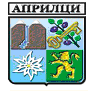                  Община    Априлци	ДО ОБЩИНСКИ СЪВЕТГР. АПРИЛЦИ	ПРЕДЛОЖЕНИЕОТ Д-Р МЛАДЕН МАКСИМОВ ПЕЛОВ – КМЕТ НА ОБЩИНА АПРИЛЦИОТНОСНО: Организиране дейността на МКБППМН в община Априлци.	УВАЖАЕМИ ГОСПОДИН ПРЕДСЕДАТЕЛ,	УВАЖАЕМИ ОБЩИНСКИ СЪВЕТНИЦИ,	На основание чл. 21, ал. 1, т. 23 от Закона за местното самоуправление и местната администрация /ЗМСМА/ и чл. 7, ал. 2 от Закона за борба с противообществените прояви на малолетните и непълнолетните /ЗБППМН/, представям на Вашето внимание Годишен отчет на Местната комисия за борба с противообществени прояви на малолетни и непълнолетни в община Априлци за 2018 г. и. Предлагам следния 				ПРОЕКТ ЗА РЕШЕНИЕ:	 На основание чл. 21, ал. 1, т. 23 от Закона за местното самоуправление и местната администрация /ЗМСМА/ и чл. 7, ал. 2 от Закона за борба с противообществените прояви на малолетните и непълнолетните /ЗБППМН/, Общински съвет - Априлци 						РЕШИ:1. Приема годишен отчет на Местната комисия за борба с противообществени прояви на малолетни и непълнолетни  в община Априлци за 2018 г.Изготвил:………………./Ваня Иванова – Секретар на община Априлци/Д-Р МЛАДЕН ПЕЛОВКмет на Община Априлци                                гр. Априлци, обл. Ловеч, ул. „Васил Левски” № 109, тел.06958/22-22, факс 06958/22-85                                                            e-mail: apriltsi1976@abv.bg; www. obshtina-apriltsi.com